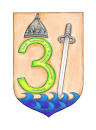 PROGRAM WYCHOWAWCZO – PROFILAKTYCZNY   SZKOŁY PODSTAWOWEJ NR 3IM. BOLESŁAWA KRZYWOUSTEGO                                        W BIAŁOGARDZIEna okres roku szkolnego 2023/2024
Podstawa prawna:
•	Konstytucja Rzeczpospolitej Polskiej z 2 kwietnia 1997 r. (Dz.U. z 1997 r. nr 78, poz. 483 ze zm.).•	Konwencja o Prawach Dziecka, przyjęta przez Zgromadzenie Ogólne Narodów Zjednoczonych z 20 listopada 1989 r.                                              (Dz.U. z 1991 r. nr 120, poz. 526).•	Ustawa z 26 stycznia 1982 r. – Karta Nauczyciela (tekst jedn. Dz.U. z 2017 r. poz. 1189).•	Ustawa z 7 września 1991 r. o systemie oświaty (tekst jedn. Dz.U. z 2016 r. poz. 1943 ze zm.).•	Ustawa z 14 grudnia 2016 r. – Prawo oświatowe (Dz.U. z 2017 r. poz. 59).•	Ustawa z 26 października 1982 r. o wychowaniu w trzeźwości i przeciwdziałaniu alkoholizmowi (tekst jedn. Dz.U. z 2016 r. poz. 487).•	Ustawa z 29 lipca 2005 r. o przeciwdziałaniu narkomanii (tekst jedn. Dz.U. z 2017 r. poz. 783).•	Ustawa z 9 listopada 1995 r. o ochronie zdrowia przed następstwami używania tytoniu i wyrobów tytoniowych                                                               (tekst jedn. Dz.U. z 2017 r. poz. 957).•	Rozporządzenie Ministra Edukacji Narodowej z 18 sierpnia 2015 r. w sprawie zakresu i form prowadzenia w szkołach i placówkach systemu oświaty działalności wychowawczej, edukacyjnej, informacyjnej i profilaktycznej w celu przeciwdziałania narkomanii                                               (Dz.U. z 2015 r. poz. 1249).•	Rozporządzenie Ministra Edukacji Narodowej z dnia 9 sierpnia 2017 r. w sprawie zasad organizacji i udzielania pomocy psychologiczno-pedagogicznej w publicznych szkołach i placówkach (tekst jedn. Dz.U. z 2017 r. poz. 1591).       Ustawa z dnia 9 czerwca 2022 r. o wspieraniu i resocjalizacji nieletnich (Dz.U. z 2022 r. poz. 1700).•	Wnioski ze sprawozdania z realizacji programu wychowawczo-profilaktycznego za ubiegły rok.•	Podstawowe kierunki realizacji polityki oświatowej państwa w roku szkolnym 2023/24 ustalone przez MEN.•	Statut Szkoły Podstawowej nr 3 im. Bolesława Krzywoustego w Białogardzie.Zgodnie z art.26 ustawy z dnia 14 grudnia 2016 r. Prawo oświatowe (Dz.U. z 2017 r. poz.59) Szkoła Podstawowa nr 3                                   w Białogardzie realizuje program wychowawczo-profilaktyczny obejmujący:1)	treści i działania o charakterze wychowawczym skierowane do uczniów, 2)	treści i działania o charakterze profilaktycznym dostosowane do potrzeb rozwojowych uczniów, przygotowane w oparciu o przeprowadzoną diagnozę potrzeb i problemów występujących w danej społeczności szkolnej, skierowane do uczniów, nauczycieli i rodziców.I Misja i wizja szkoły.Misja szkoły:
Istniejemy po to, by w atmosferze życzliwości, odpowiedzialności i wzajemnego zaufania towarzyszyć uczniom w odkrywaniu tajemnic wiedzy i własnych możliwości. Nasza szkoła jest otwarta na potrzeby uczniów, nauczycieli oraz rodziców. Tworzymy warunki pozwalające każdemu odnieść sukces na miarę swoich możliwości. Celem świadomych działań kadry pedagogicznej jest wszechstronny rozwój uczniów ukierunkowany na systematyczne osiąganie przez nich postępów, promowanie szacunku dla uniwersalnych wartości, respektowanie powszechnie uznanych norm postępowania, budowanie wiary we własne siły i odporności pozwalającej przeciwstawiać się niepowodzeniom. Podejmujemy starania zmierzające do tego, by uczeń nie tylko umiejętnie „zdobywał mądrości”, ale także potrafił twórczo korzystać z nich                   w praktyce.Wizja szkoły: 
Szkoła Podstawowa nr 3 im. Bolesława Krzywoustego w Białogardzie jest placówką przyjazną wszystkim podmiotom szkoły, dążącą                           do zapewniania coraz wyższego poziomu pracy dydaktycznej, wychowawczej, profilaktycznej i opiekuńczej. Działalność edukacyjna szkoły zapewnia dobre przygotowanie uczniów do następnego etapu kształcenia. Nad ich edukacją czuwa kompetentna, zaangażowana, systematycznie podnosząca swoje kwalifikacje i doskonaląca się kadra pedagogiczna. Szkoła dba o zapewnienie bezpiecznych warunków rozwoju psychicznego i fizycznego dzieci oraz stwarza możliwości do ich wszechstronnej aktywności. Rodzice są współautorami życia szkoły, w edukowaniu                               i wychowaniu dzieci. Program wychowania opieramy na prawidłowych relacjach międzyludzkich, atmosferze życzliwości i zaufania, promowaniu szacunku, godności, tolerancji, sprawiedliwości. Dążymy do kształtowania postaw odpowiedzialności za środowisko naturalne, zdrowie                            i bezpieczeństwo. Nasi absolwenci, to osoby wrażliwe na potrzeby innych ludzi, tolerancyjne, potrafiące korzystać ze zdobyczy współczesnego świata, przygotowane do włączania się w sprawy miasta, kraju, twórcze i aktywne. II Zadania Szkolnego Programu Wychowawczo – Profilaktycznego.
Szkoła prowadzi systematyczną działalność wychowawczą, edukacyjną, informacyjną i profilaktyczną wśród uczniów, rodziców, nauczycieli                   i innych pracowników szkoły. Działalność ta odbywać się będzie w formie pogadanek, zajęć warsztatowych, debat, szkoleń, spektakli teatralnych, festynów, a także w innych postaciach uwzględniających wykorzystywanie aktywnych metod pracy.Zadania:1)	budowanie postawy prozdrowotnej i zdrowego stylu życia;2)	kształtowanie hierarchii systemu wartości, w którym zdrowie należy do jednych z najważniejszych wartości w życiu;3)	budowanie poczucia bezpieczeństwa oraz odpowiedzialności za swoje zachowanie;4)	wzmacnianie wśród uczniów i wychowanków więzi ze szkołą oraz społecznością lokalną;5)	rozwijanie i wspieranie działalności wolontariatu; 6)	kształtowanie przyjaznego klimatu w szkole, budowanie prawidłowych relacji rówieśniczych oraz relacji uczniów i nauczycieli,                                       a także nauczycieli, wychowawców i rodziców lub opiekunów, w tym wzmacnianie więzi z rówieśnikami oraz nauczycielami i wychowawcami.III Kryteria efektywności.1.	Wszyscy uczniowie naszej szkoły poddani są oddziaływaniom programu.2.	Wszyscy nauczyciele realizują Program Wychowawczo - Profilaktyczny, a w szczególności nauczyciele wychowawcy uwzględniają jego treści podczas planowania i realizacji klasowych planów pracy.3.	Rodzice uczniów naszej szkoły znają i akceptują program oraz czynnie współpracują przy jego realizacji.W programie wychowawczo-profilaktycznym uwzględnione zostały podstawowe kierunki polityki oświatowej państwa na rok szkolny 2023/2024:Kontynuacja działań na rzecz szerszego udostępnienia kanonu i założeń edukacji klasycznej oraz sięgania do dziedzictwa cywilizacyjnego Europy, w tym wsparcie powrotu do szkół języka łacińskiego jako drugiego języka obcego.Wspomaganie wychowawczej roli rodziny poprzez pomoc w kształtowaniu u wychowanków i uczniów stałych sprawności w czynieniu dobra, rzetelną diagnozę potrzeb rozwojowych dzieci i młodzieży, realizację adekwatnego programu wychowawczo-profilaktycznego oraz zajęć wychowania do życia w rodzinie.Doskonalenie kompetencji dyrektorów szkół i nauczycieli w zakresie warunków i sposobu oceniania wewnątrzszkolnego.Doskonalenie kompetencji nauczycieli w pracy z uczniem z doświadczeniem migracyjnym, w tym w zakresie nauczania języka polskiego jako języka obcego.Podnoszenie jakości wsparcia dla dzieci, uczniów i rodzin udzielanego w systemie oświaty poprzez rozwijanie współpracy wewnątrz-                           i międzyszkolnej, a także z podmiotami działającymi w innych sektorach, w tym w zakresie wczesnego wspomagania rozwoju dzieci i wsparcia rodziny.Wspieranie nauczycieli w podejmowaniu inicjatyw/działań w zakresie zachęcania i wspierania uczniów do rozwijania ich aktywności fizycznej. Wspieranie rozwoju umiejętności cyfrowych uczniów i nauczycieli, ze szczególnym uwzględnieniem bezpiecznego poruszania się w sieci oraz krytycznej analizy informacji dostępnych w Internecie. Poprawne metodycznie wykorzystywanie przez nauczycieli narzędzi i materiałów dostępnych w sieci, w szczególności opartych na sztucznej inteligencji.Rozwijanie umiejętności uczniów i nauczycieli z wykorzystaniem sprzętu zakupionego w ramach programu „Laboratoria przyszłości”.IV Zadania z zakresu nadzoru pedagogicznego dla kuratorów oświaty w zakresie kontroli.w szkołach podstawowych, liceach ogólnokształcących, technikach, branżowych szkołach I stopnia (ogólnodostępnych i integracyjnych) Zgodność z przepisami prawa zwiększenia dostępności i jakości wsparcia udzielanego uczniom przez nauczycieli specjalistów, w tym pedagogów specjalnych;  w publicznych przedszkolach, szkołach podstawowych, liceach ogólnokształcących, technikach, branżowych szkołach I stopnia:Prawidłowość wykorzystania podręczników i książek pomocniczych do kształcenia uczniów w zakresie niezbędnym do podtrzymania poczucia tożsamości narodowej, etnicznej i językowej.V Obszary działania:1. Prawidłowe relacje rówieśnicze – trudności w nawiązywaniu kontaktów rówieśniczych.2. Integracja środowiska uczniowskiego.3. Edukacja zdrowotna i ekologiczna. Kkształtowanie postawy proekologicznej.4. Ochrona i wzmacnianie zdrowia psychicznego dzieci i młodzieży.5. Wychowanie do wrażliwości na prawdę, dobro i piękno. Kształtowanie właściwych postaw szlachetności,  zaangażowania społecznego.6. Budowanie zespołu klasowego 7. Trudności uczniów w przyswajaniu wiedzy i umiejętności w zakresie danego przedmiotu.8. Wspomaganie przez szkołę wychowawczej roli rodziny.9. Kontynuacja działań na rzecz szerszego udostępnienia kanonu i założeń edukacji klasycznej oraz sięgania do dziedzictwa cywilizacyjnego Europy, w tym wsparcie powrotu do szkół języka łacińskiego jako drugiego języka obcego.Prawidłowe relacje rówieśnicze – trudności w nawiązywaniu kontaktów rówieśniczych.Rozwijanie umiejętności nawiązywania prawidłowych relacji z rówieśnikami.Rozwijanie kompetencji wychowawczych nauczycieli i opiekunów uczniów.Poszerzanie wiedzy nauczycieli i opiekunów na temat prawidłowego rozwoju i funkcjonowania młodych ludzi oraz istotności nawiązywania i utrzymywania poprawnych relacji między rówieśniczych.
2. Integracja środowiska uczniowskiego.Rozwijanie umiejętności nawiązywania prawidłowych relacji z rówieśnikami.Rozwijanie kompetencji wychowawczych nauczycieli i opiekunów uczniów.Poszerzanie wiedzy nauczycieli i opiekunów na temat prawidłowego rozwoju i funkcjonowania młodych ludzi oraz istotności nawiązywania i utrzymywania poprawnych relacji rówieśniczych.3. Edukacja zdrowotna i ekologiczna. Kształtowanie postawy proekologicznej.Popularyzacja aktywności fizycznej wśród uczniów.Podnoszenie wiedzy z zakresu ekologii.Nawiązanie współpracy z fundacjami oraz organizacjami ekologicznymi.Popularyzacja aktywności proekologicznych, tj. udział w kampaniach na rzecz ochrony środowiska naturalnego, propagowanie zdrowego stylu życia.Prowadzenie działań profilaktycznych.4. Ochrona i wzmacnianie zdrowia psychicznego dzieci i młodzieży.Zrozumienie czym jest zdrowie psychiczne, jakie są normy, w jaki sposób zauważać odstępstwa od normy oraz jakie działania podejmować w sytuacji ich pojawienia się.Kreowanie pozytywnego, sprzyjającego środowiska do pracy i nauki w szkole.Budowanie dobrej relacji między nauczycielami a uczniami.Zrozumienia zjawiska depresji.Ochrona uczniów przed problemami związanymi ze zdrowiem psychicznym, skupianie się na strategiach proaktywnych.Trening radzenia sobie z konfliktami, przepracowywanie silnych emocji.Zdolność empatii dla siebie i innych.5. Wychowanie do wrażliwości na prawdę, dobro i piękno. Kształtowanie właściwych postaw szlachetności,  zaangażowania społecznego.Rola wartości w nauczaniu i w wychowaniu dzieci i młodzieży.Zwiększenie wrażliwości uczniów na prawdę, dobro i piękno.Uwrażliwienie uczniów na otaczające ich piękno oraz umiejętność jego odnajdywania.Tolerancja oraz otwartość na różnorodność, odmienność.
6. Budowanie zespołu klasowego. Zaznajomienie się z zespołem klasowym oraz nawiązanie więzi koleżeńskich, przyjacielskich.Przypomnienie aktualnie obowiązujących zasad organizacyjnych i zasad pracy w szkole i w klasie.Rozpoznanie aktualnej sytuacji uczniów - nastrojów, samopoczucia, doznanych trudnych przeżyć.Przekazanie informacji o możliwościach uzyskania pomocy.7. Trudności uczniów w przyswajaniu wiedzy i umiejętności w zakresie danego przedmiotu.Budowanie wiary we własne siły i umiejętności oraz kształtowanie wytrwałości w realizacji wyznaczonych celów.Motywowanie do nauki.Kształtowanie umiejętności organizacji czasu oraz przestrzeni do pracy.Budowa systematyczności w nauce oraz wypracowanie metody powtórek.Kształtowanie umiejętności oceny własnej pracy.Uświadamianie rodziców/opiekunów o konieczności wsparcia oraz okazywania akceptacji dziecka.8. Wspomaganie przez szkołę wychowawczej roli rodziny.Zapoznanie się z oczekiwaniami rodziców oraz nauczycieli.Tworzenie przestrzeni do współpracy z rodzicami rozumianej jako współdecydowanie oraz współodpowiedzialność za to, co się dzieje w szkole.9. Kontynuacja działań na rzecz szerszego udostępnienia kanonu i założeń edukacji klasycznej oraz sięgania              do dziedzictwa cywilizacyjnego Europy, w tym wsparcie powrotu do szkół języka łacińskiego jako drugiego języka obcego.Udostępnianie kanonu i założeń edukacji klasycznej.Sieganie do dziedzictwa cywilizacyjnego Europy.
Zespół w składzie:Anna BurzyńskaAgnieszka StupakZadanieSposób realizacjiOdpowiedzialnyTerminOdbiorcaKształtowanie właściwych relacji między uczniami.Ukazanie poprawnych            społecznie akceptowanych form relacji 
w grupie rówieśniczej.Popularyzowanie dobrego zachowania i promowanie postaw tolerancyjnych.Wsparcie i pomoc uczniom z Ukrainy.1. Zajęcia aktywizujące na temat ludzkiej godności, koleżeństwa, przyjaźni, uczuć.2. Zajęcia w ramach godzin wychowawczych dotyczące wzmacniania poczucia własnej wartości, mocnych stron, uzdolnień.3. Zajęcia psychoedukacyjne poruszające zagadnienia związane z asertywnością, umiejętnością rozwiązywania konfliktów, kontrolą i radzeniem sobie z emocjami.4. Zapoznanie z Konwencją Praw Dziecka.4. Zapoznanie ze Statutem Szkoły, OW                       i Programem Wychowawczo – Profilaktycznym.6. Mediacje szkolne, pomoc w rozwiązywaniu konfliktów, trudnych sytuacji, indywidualne rozmowy z pedagogiem/psychologiem.7. Zachęcanie do szukania pomocy u osób dorosłych. 1. Przeprowadzenie zajęć w ramach godziny wychowawczej dotyczących: - konsekwencji związanych z nadużywaniem nowych technologii informacyjno – komunikacyjnych,- przemocy i agresji wśród uczniów.2. Prowadzenie zajęć integracyjnych z uwzględnieniem odkrywania u uczniów łączących ich podobieństw i różnic, kształtowania zachowań empatycznych.3. Rozmowy dotyczące poznawania                              i respektowania obowiązującego prawa wewnątrzszkolnego.Wszelkie formy aktywności uczniów promujące podstawowe zasady i normy życia społecznego (konkursy, gazetki szkolne, pochwały i inne).1. Organizowanie zajęć dodatkowych z języka polskiego.2. Organizowanie zajęć terapeutycznych adekwatnych do potrzeb.3. Indywidualne porady i konsultacje                      dla uczniów i rodziców.4. Zajęcia integracyjne.5. Wspieranie uczniów w zaadaptowaniu się do nowych warunków.6. Udział w szkoleniu jpjo – metodyka prowadzenia zajęć.7. Podnoszenie kompetencji pedagogicznych nauczycieli w zakresie komunikowania się z obcojęzycznymi dziećmi.wychowawcypedagogpedagogpsychologwychowawcywychowawcypedagogpsychologwszyscy pracownicy szkoływychowawcywychowawcy, pedagogwszyscy nauczycielewszyscy nauczycielepoloniści, nauczyciele ew.pedagog, psycholog,wychowawcacały rok szkolnyDzień Dzieckacały rok szkolnycały rok szkolnycały rok szkolnycały rok szkolnycały rok szkolnycały rok szkolnycały rok szkolnycały rok szkolnyuczniowieuczniowieuczniowie z UkrainyZadanieSposób realizacjiOdpowiedzialnyTerminOdbiorcaPropagowanie aktywności 
i twórczego myślenia uczniów.1. Udział uczniów w wyborach do samorządu klasowego                      i szkolnego.2. Udział w akcjach charytatywnych.3. Działalność szkolnego koła wolontariatu.4. Obchody świąt i zwyczajów polskich.opiekun SUwychowawcyIXcały rok szkolnyuczniowieZadanieSposób realizacjiOdpowiedzialnyTerminOdbiorcaPropagowanie wśród uczniów zdrowego trybu życia.Propagowanie proekologicznego sposobu myślenia oraz aktywności.Profilaktyka uzależnień.1. Współpraca z pielęgniarką szkolną.2. Pogadanki na godzinach wychowawczych.3. Popularyzacja materiałów edukacyjnych.4. Udział w programach, akcjach prozdrowotnych            i proekologicznych.5. Promowanie udziału uczniów w zawodach sportowych i rozgrywkach piłkarskich,6. Organizacja zajęć sks dla chętnych uczniów na terenie szkoły.5. Współpraca z organizacjami, fundacjami ekologicznymi.
6. Rozbudzanie zainteresowań przyrodniczych oraz kształtowanie działań na rzecz ochrony środowiska (udział w akcjach proekologicznych, kołach zainteresowań).7. Program edukacji ekologicznej.1. Propagowanie wiedzy o zagrożeniach wynikających               z palenia papierosów, picia alkoholu i zażywania narkotyków i innych substancji psychoaktywnych przez dzieci i młodzież (organizowanie spotkań                      z przedstawicielami policji, sanepidu, zajęcia warsztatowe oraz zajęcia w ramach godzin wychowawczych, filmy edukacyjne).2. Realizacja ogólnopolskich oraz miejskich programów profilaktycznych (Program Domowych Detektywów, Fantastyczne Możliwości, Unplugged, inne programy  we współpracy z Powiatową Stacją Sanitarno-Epidemiologiczna w Białogardzie). 3. Udział uczniów w miejskiej akcji profilaktycznej              pod nazwą „Wspólnie przeciw uzależnieniom”.4. Uświadomienie rodzicom zagrożeń wynikających                z zażywania przez ich dzieci środków psychoaktywnych (organizowanie spotkań z przedstawicielami policji, sanepidu, informowanie o możliwych formach wsparcia i pomocy w przypadku podejrzenia u dziecka problemu z uzależnieniem).5. Propagowanie świadomego wybierania przez uczniów programów TV i racjonalnego korzystania z komputera, telefonu komórkowego, multimediów (zajęcia w ramach godzin wychowawczych, zajęcia warsztatowe, filmy edukacyjne).6. Udział w szkoleniach:- podnoszących umiejętności w zakresie posługiwania się najnowszymi technologiami (w tym zastosowanie sztucznej inteligencji w nauczaniu),- mających na celu ograniczenie zjawiska cyberprzemocy wśród uczniów.7. Przeprowadzenie ogólnoszkolnej akcji „Dzień Bezpiecznego Internetu”.8. Uświadamianie uczniom zagrożeń płynących z nieodpowiedniego i nadmiernego korzystania z social mediów.pielęgniarkawychowawcynauczyciele:wdż, przyrody, biologii, chemii,wychowania fizycznegopedagogwychowawcynauczyciele informatykiwszyscy nauczycielenauczyciel informatykiwychowawcycały rok szkolnycały rok szkolnycały rok szkolnycały rok szkolnyuczniowieuczniowierodziceuczniowieZadanieSposób realizacjiOdpowiedzialnyTerminOdbiorcaDoskonalenie kompetencji społeczno-emocjonalnych uczniów.Dbałość o zdrowie psychiczne.Uwrażliwienie uczniów                    na krzywdę i brak tolerancji wobec innych osób (pochodzenie, poglądy, orientacje seksualną, wygląd).1. Porady i konsultacje z psychologiem, pedagogiem.2. Indywidualne wsparcie pedagoga i psychologa.3. Zajęcia warsztatowe na temat komunikacji interpersonalnej, sposobów rozładowywania negatywnych emocji, radzenia sobie z porażką(praca w grupach, odgrywanie scenek).4. Stosowanie na co dzień klasowych reguł i ustaleń oraz reagowania na przejawy negatywnych zachowań uczniów (prowadzenie dzienniczków pochwał i uwag, rozmowy indywidualne, indywidualne spotkania wychowawców z rodzicami).5. Zajęcia terapeutyczne (TUS, rozwijające umiejętności emocjonalno – społeczne).1. Obserwacja uczniów oraz bieżące informowanie rodziców o sytuacji dziecka w szkole i poza nią – podejmowanie działań interwencyjnych, pomocowych w przypadku pojawiających się problemów. 2. Wzmacnianie i uświadamianie uczniom                        ich mocnych stron, talentów, umiejętności, zdolności (zajęcia w ramach godziny wychowawczej dotyczące samooceny, zasobów, spotkania z pedagogiem szkolnym/psychologiem).3. Rozpowszechnianie wiedzy na temat depresji             oraz sposobów radzenia sobie ze stresem, lękiem (zajęcia warsztatowe oraz indywidualne rozmowy                z psychologiem/pedagogiem szkolnym).4. Kształtowanie postaw tolerancji i akceptacji                  dla inności (pogadanki w ramach godzin wychowawczych – tworzenie koleżeńskich zasad funkcjonowania, udział w akcjach charytatywnych).Rozmowy na godzinach wychowawczych, pogadanki oraz konkursy na temat wiedzy o innych krajach                     i narodowościach, prezentacje multimedialne przygotowywane przez uczniów w tym uczniów obcokrajowców pedagogpsychologterapeuciwychowawcywszyscy nauczycielepedagogpsychologterapeuciwychowawcypedagogpsychologpedagogpsychologwychowawcywychowawcycały rok szkolnyuczniowieZadanieSposób realizacjiOdpowiedzialnyTerminOdbiorcaStwarzanie przyjaznego klimatu                        w grupie, sprzyjającego okazywaniu troski i zainteresowania koleżanką /kolegą.Wykorzystywanie literatury                         w poszukiwaniu przez dzieci prawd moralnych, zrozumienia świata, kontaktu z pięknem i potrzeby obcowania z nim. Obcowanie z kulturą i sztuką.Rozwijanie empatii. Uwrażliwienie uczniów na potrzeby innych.Troska o zwierzęta.Pomoc koleżeńska.Obchody klasowych urodzin.Organizacja klasowych imprez.1. Poznanie wartości takich jak: dobro, prawda, sprawiedliwość poprzez interpretację utworów literackich.2. Ukazywanie na ich podstawie wartości przyjaźni/koleżeństwa, poszanowania pracy, stosunku do kłamstwa.3. Organizacja konkursów recytatorskich i czytelniczych.4. Udział uczniów w jasełkach i w szkolnym konkursie kolęd i pastorałek.1. Spotkania z lokalnymi artystami.2. Organizacja wyjść/wyjazdów do kina             i teatru.1. Zaangażowanie w akcje charytatywne              o zasięgu szkolnym, lokalnym                                   i ogólnopolskim (np. zbiórka nakrętek, WOŚP).2. Zorganizowanie akcji na rzecz schroniska dla zwierząt. 3. Wykonanie karmników i dokarmianie ptaków zimą.wychowawcynauczyciele edukacji wczesnoszkolnejpoloniścikatecheciwychowawcypoloniścibibliotekarzwychowawcyopiekun SUcały rok szkolnyuczniowierodziceZadanieSposób realizacjiOdpowiedzialnyTerminOdbiorcaIntegracja zespołu klasowego.Przypomnienie aktualnie obowiązujących zasad organizacyjnych i zasad pracy w szkole i w klasie.1. Pogadanki na godzinach wychowawczych.2. Wspólne wyjścia poza teren szkoły.3. Organizacja klasowych wycieczek.4. Gry i zabawy integracyjne.5. Udział klasy w uroczystościach szkolnych.6. Organizacja festynu rodzinnego.1. Zapoznanie uczniów z regulaminem szkolnym, przypomnienie zasad obowiązujących w szkole.2. Wdrażanie uczniów do przestrzegania podstawowych zasad bezpiecznego zachowania              się w czasie lekcji, przerw, zajęć pozalekcyjnych             oraz w drodze do i ze szkoły. Zaznajomienie uczniów z zasadami bezpiecznego poruszania             się po drogach, ulicach miejskich.3. Uświadomienie uczniom zasad postępowania na wypadek pożaru. Próbna ewakuacja.wychowawcynauczycieledyrektorwychowawcynauczycielenauczycielewychowawcyW. Manaj-Fałczyńskacały rok szkolnyVI 2024IX 2023cały rok szkolnyIX 2023uczniowierodzice/opiekunowieuczniowieZadanieSposób realizacjiOdpowiedzialnyTerminOdbiorcaDiagnoza możliwości i potrzeb rozwojowych uczniów.Zapoznanie uczniów, rodziców/opiekunów z OW i PZO.
Utrzymywanie stałej współpracy 
z rodzicami/opiekunami uczniów.Doskonalenie warsztatu pracy nauczycieli w zakresie pracy                z uczniem z zaburzeniami lękowymi, depresyjnymi.1. Analiza opinii i orzeczeń wystawionych przez Poradnię Psychologiczna – Pedagogiczną.2. Rozpoznawanie zasobów i trudności dziecka, kwalifikowanie do różnych form pomocy psychologiczno – pedagogicznej. 3. Kierowanie uczniów do PPP i innych placówek wspomagających pracę szkoły.4. Dokonywanie analizy sytuacji dydaktyczno – wychowawczej w szkole (obserwacja uczniów funkcjonujących                   w środowisku szkolnym, rozmowy                     z nauczycielami i rodzicami, analiza dokumentów).5. Organizowanie zajęć dydaktyczno – wyrównawczych i specjalistycznych z zakresu pomocy psychologiczno – pedagogicznej.Omówienie Przedmiotowych Zasad Oceniania. 1. Porady i konsultacje dotyczące zgłaszanych zaburzeń, sytuacji rodzinnej uczniów przejawiających problemy                    w nauce.2. Propagowanie oferty Poradni Psychologiczno – Pedagogicznej w zakresie prowadzonych działań (zajęć terapeutycznych, porad, warsztatów itp.) skierowanych do uczniów z trudnościami w nauce.3. Spotkania z rodzicami/opiekunami 
i stała współpraca.4. Porady i konsultacje z rodzicami w celu uzgadniania i ujednolicania działań wychowawczych szkoła – dom.1. Spotkania ze specjalistami.2. Szkolenia, wykłady, kursy, webinaria.pedagogwychowawcynauczycielenauczycielenauczycielewychowawcypedagognauczycieledyrektorcały rok szkolnyIX 2023cały rok szkolnycały rok szkolnyuczniowierodziceuczniowierodzice/opiekunowierodzice/opiekunowienauczycieleZadanieSposób realizacjiOdpowiedzialnyTerminOdbiorcaDiagnostyka problemu – określenie jakości relacji na linii rodzice/opiekunowie uczniów - nauczyciele/pracownicy szkoły.Pomoc i wsparcie rodzicom w zakresie podnoszenia kompetencji wychowawczych.Dokonanie diagnozy związanej ze zmianą sytuacji rodzinnej uczniów (śmierć członka, choroby mające wpływ na stan emocjonalny ucznia, traumatyczne przeżycia wojenne uczniów               z Ukrainy).1. Badanie ewaluacyjne.2. Spotkania w ramach zespołów wychowawczych.1. Spotkanie z psychologiem                    i pedagogiem.2. Rozmowy indywidualne                       z rodzicami/opiekunami uczniów.1. Obserwacja ucznia podczas zajęć i przerw.2. Kierowanie do specjalistycznych placówek               w celu pogłębienia diagnozy.3. Wsparcie pedagogiczno – psychologiczne.Pedagogwychowawcypedagogpsychologwychowawcypedagogpsychologwychowawcycały rok szkolny cały rok szkolnycały rok szkolnyuczniowierodziceuczniowierodziceuczniowierodziceZadanieSposób realizacjiOdpowiedzialnyTerminOdbiorcaZaznajamianie uczniów                                 z osiągnięciami sztuki polskiej                       i europejskiej.Wdrażanie do krytycznego odbioru dóbr kultury, ze szczególnym uwzględnieniem lektur z kanonu literatury klasycznej.1. Wycieczki do miejsc o szczególnym znaczeniu historycznym w celu kształtowania odpowiednich postaw patriotycznych i świadomości historycznej.2. Wyjazdy do instytucji wdrażających do odbioru kultury (muzeum, teatr, kino).3. Analiza i interpretacja wybranych dzieł sztuki.
1. Poszerzanie wiedzy z zakresu kultury starożytnej. 2. Poznanie poglądów sławnych filozofów.3. Zaznajomienie uczniów z sentencjami łacińskimi stanowiących kanon edukacji klasycznej.4. „Boski pokaz mody” – bogowie starożytnej Grecji.4. Zapoznanie uczniów z terminologią łacińską na lekcjach biologii.5. Przygotowanie gazetki ściennej „Na tropie łaciny” – sentencje i zwroty.wychowawcynauczyciel historiiwychowawcynauczyciel plastyki,języka polskiegonauczyciel historii,języka polskiegoA. Burzyńskanauczyciel biologiinauczyciele języka polskiegocały rok szkolny I sem.I sem.uczniowieuczniowieklas 4 – 8klasa Vauczniowie klas 4-8